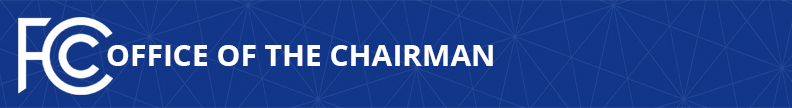 Media Contact: Tina Pelkey, (202) 418-0536tina.pelkey@fcc.govFor Immediate ReleaseWhat They’re Saying About Chairman Pai’s Proposal to Create an Office of Economics and AnalyticsAmerican Action Forum Director of Technology and Innovation Policy Will Rinehart: “The FCC needs to be a data-first organization, and the creation of such an office could help reorient the agency toward more empirically grounded analysis.” (Full Steam Ahead On The FCC’s Office Of Economics And Analytics, Blog, 1/17/18)American Enterprise Institute Visiting Scholar Roslyn Layton: “The proposal . . . is a no-brainer to support the public interest at the FCC. . . . This is the most important accomplishment for those who believe that policy should be informed by the best available evidence . . . .” (Making Government Work Again: New Office To Strengthen Role Of Data At FCC, Forbes, 1/10/18)Competitive Enterprise Institute Vice President for Policy Wayne Crews: “The FCC should never be ‘an economics free zone’ with respect to its decisions to regulate and, in effect, alter the very trajectory of this industry. . . . An Office of Economics and Analytics could play [a] welcome streamlining and disciplinary role.” (CEI Comments On Formation Of Office Of Economics And Analytics At The FCC, Press Release, 1/9/18)George Washington University Regulatory Studies Center Director Susan Dudley: “Without data and transparent analysis, policies can get buffeted by political winds and end up responding to the loudest voices and serving special interests instead. . . . Next week’s vote creating the new office is an important first step in correcting that problem and improving the basis on which the FCC makes its decisions.”  (FCC Votes To Elevate Economic Analysis, Forbes, 1/26/18)Hudson Institute Senior Fellow and Former FCC Commissioner Harold Furchtgott-Roth: “Chairman Pai, from Parsons, Kansas, is bringing some Midwestern common sense to the nation’s capital. . . . Chairman Pai and the entire FCC should be proud.” (FCC To Use More Economics And Data Analytics To Improve Decisions, Forbes, 1/9/18)Mercatus Center Research Fellow Brent Skorup: “The proposed creation of the OEA represents another pivot toward the likely future of US telecom regulation: a focus on consumer welfare, competition, and data-driven policy.” (A Welcome Restructuring At The FCC, Blog, 1/9/18)Mercatus Center Senior Fellow Veronique De Rugy: “The office would provide an important and systematic feedback during the regulation-making process on whether a real problem exists that regulation might solve, as well as about what the costs and benefits of proposed rules and orders. . . . Hopefully, this will inspire and influence changes in other federal agencies.” (‘Yes’ to The FCC’s Proposed Office Of Economics, National Review, 1/12/18) Obama Administration’s Administrator of Office of Information and Regulatory Affairs Cass Sunstein: “Promising idea from the FCC – a proposed Office of Economics and Analytics.” (Tweet, 1/17/18)R Street Institute Technology Policy Associate Joe Kane: “The proposed order . . . directs the bureaus to collaborate with the OEA in carrying out their functions, suggesting the office will not be merely symbolic but will meaningfully impact the commission’s decision making.” (Economic Analysis Soon Could Play Bigger Role At FCC, Blog, 1/9/18)###Office of Media Relations: (202) 418-0500ASL Videophone: 1-844-432-2275TTY: (888) 835-5322Twitter: @FCCwww.fcc.gov/office-media-relationsThis is an unofficial announcement of Commission action.  Release of the full text of a Commission order constitutes official action.  See MCI v. FCC, 515 F.2d 385 (D.C. Cir. 1974).